PAUTA DA 16ª (DÉCIMA SEXTA) SESSÃO ORDINÁRIA DA VIGÉSIMA SEXTA SESSÃO LEGISLATIVA DA SÉTIMA LEGISLATURA DA CÂMARA DE VEREADORES DO MUNICÍPIO DE CHUPINGUAIA-RO. 01 DE AGOSTO DE 2022                                  EXPEDIENTE RECEBIDO:    I-Leitura da Ata da 15ª Sessão  Ordinária realizada dia 20 de Junho de 2022.   II-Projetos de Lei nº: 2.747,2.748,2.749,2.750,2.751,2.752,2.753/2022.   III- Indicações nº:  107,108,109,110,111/2020.               PALAVRA LIVRE DOS ORADORES INSCRITOS (7 min). 2ª PARTE                                       ORDEM DO DIA    II-Projeto de Lei nº: 2.747,2.748,2.749,2.750,2.751,2.752,2.753/2022.EXPLICACÕES PESSOAIS DOS VEREADORES INSCRITOS (5min)]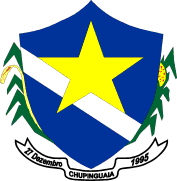                                ESTADO DE RONDÔNIA                              PODER LEGISLATIVO               CÂMARA MUNICIPAL DE CHUPINGUAIA         16ª    SESSÃOORDINÁRIAESTADO DE RONDÔNIAPODER LEGISLATIVOCÂMARA DE VEREADORES DO MUNICÍPIO DE CHUPINGUAIA                   PAUTA DA IMPRENSA    01/08//2022PROJETO  DE LEI:                            ASSUNTO         AUTORIA  Projeto nº:     2.747Fica aberto no orçamento vigente, um crédito especial na importância de R$ 286.191,73Poder Executivo  Projeto nº:     2.748  Abre no orçamento vigente crédito especial por anulação no valor de R$ 11.680,00Poder Executivo   Projeto nº:     2.749  Abre no orçamento vigente crédito adicional especial por anulação de dotação no valor de R$ 1.591.296,00.Poder Executivo  Projeto nº:      2.750  Fica aberto no orçamento vigente, um crédito  especial  por anulação de  dotação na importância de R$  62.000,00.Poder Executivo  Projeto nº:      2.751  Abre no orçamento vigente crédito especial por superávit no valor de R$ 403.692,12Poder Executivo  Projeto nº:      2.752  Abre no orçamento vigente crédito suplementar por anulação de dotação no valor de R$ 157.000,00Poder Legislativo  Projeto nº:      2.753  Abre no orçamento vigente crédito adicional especial por superávit financeiro no valor de R$ 40.000,00.Poder Legislativo INDICAÇÕES                            ASSUNTO     AUTORIA        107/2022-Solicito que dentro das possibilidades seja feita a reforma do prédio do IDARON no Distrito de Boa Esperança .Ver: Eder         108/2022-Solicito ao Executivo juntamente com a Secretaria de Saúde para que veja a possibilidade de disponibilizar profissionais com técnico de enfermagem para que possa estar sempre acompanhando pacientes que são encaminhados para fora do Distrito.Ver: Eder         109/2022Solicito a Secretaria para que dentro das possibilidades envie uma pá carregadeira para que seja concluido os trabalhos na estrada da linha 82,5,ligando na linha da Cleide.  no Distrito do GuaporéVer: Maria         110/2022Solicito a Secretaria  da Saúde para que dentro das possibilidades possa disponibilizar mais dois dias para  atendimento odontológico na UBS Salete Cordeiro no Distrito do Guaporé.Ver:  Maria         111/2022-Solicito ao Executivo que veja a possibilidade de fazer a reforma dos banheiros e da churrasqueira do barracão comunitário do distrito do Corgão.                           Ver: Toninho